Fehim mill-Qari					                                             Il-Ħames SenaAnnimali fil-Periklu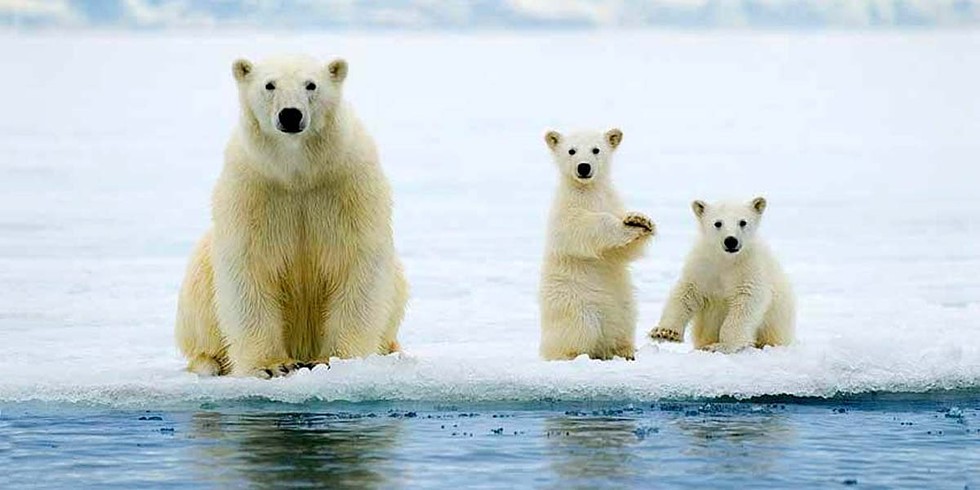 Aqra s-silta.Annimali bħad-dinosawri llum narawhom biss fl-istampi jew f’xi film. Iżda miljuni ta’ snin ilu kienu jgħixu tassew fid-dinja. Illum ngħidu li dawn l-annimali huma estinti għax m’għadhomx jeżistu. (paragrafu 1)Hemm diversi raġunijiet għala xi annimali jinsabu fil-periklu li jinqerdu. Fosthom hemm kawżi naturali bħal għargħar jew nixfa. Raġuni oħra hi n-nuqqas ta’ spazju. Dan il-għaliex il-popolazzjoni tan-nies fid-dinja dejjem qed tikber u l-bniedem qed jeqred l-ambjent naturali biex juża l-art għall-bini u t-toroq. Xi annimali jistgħu jkunu f’periklu li jinqerdu meta l-klima fejn jgħixu tinbidel u ma jkunux jistgħu jaddattaw ruħhom għaliha. (paragrafu 2)Fil-fatt, l-ors polari qiegħed fil-periklu għaliex il-klima tad-dinja qed tisħon. Dan   l-annimal li jgħix fis-silġ tal-Artiku, jaqbad il-ħut u jieklu biex irabbi biżżejjed xaħam għal meta s-silġ jibda jinħall u jkollu jitla’ fuq l-art. Bit-tibdil fil-klima,      is-silġ qed jinħall aktar kmieni u jifforma aktar tard. Għalhekk l-ors mhux qed ikollu daqshekk ċans biex jiekol u jifforma x-xaħam. Uħud mill-orsijiet jissugraw ħajjithom biex isibu s-silġ u jmutu fi triqithom biex isibuh kawża t’għeja u ġuħ.                                                                                                                              (paragrafu 3)Raġuni oħra għaliex xi annimali qegħdin fil-periklu li jinqerdu hija għax qed jiġu kkaċċjati mill-bniedem. Annimali bħall-gurilla huma mfittxija mill-bniedem        għal-laħam. Oħrajn huma mfittxija għall-pil sabiħ tagħhom. It-tigra hi eżempju ta’ dan. Mhux l-ewwel darba li naraw xi kowt jew xi tapit magħmul mill-pil ta’ dan               l-annimal. Il-kukkudrill hu annimal ikkaċċjat mill-bniedem għall-ġilda tiegħu. Minnha jsiru żraben u basktijiet. L-iljunfant hu mfittex kemm għal-laħam tiegħu kif ukoll għan-nejbiet tal-avorju. (paragrafu 4)L-għasafar u l-ħut jiġu kkaċċjati mill-bniedem mhux biss bħala 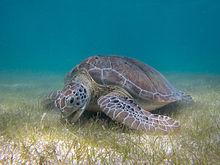 sport jew għall-ikel iżda wkoll għal affarijiet oħra. Pereżempju, fi żmien ir-Reġina Vittorja tal-Ingilterra, kienu moda l-kpiepel tar-rix għalhekk kienu jinqatlu ħafna għasafar dak iż-żmien. Mill-banda l-oħra tip ta’ kelb il-baħar qed jinqabad mis-sajjieda minħabba l-ġewnaħ tiegħu. Minnu fl-Asja jagħmlu soppa delizjuża. Annimali oħra fil-periklu huma l-fkieren tal-baħar. Meta dawn jitilgħu l-art biex ibidu l-bajd, ikun hemm min jisraq il-bajd tagħhom jew inkella joqtolhom        għall-qoxra iebsa tagħhom. (paragrafu 5)B’xorti tajba filwaqt li ċertu bnedmin qed jeqirdu l-annimali, għaqdiet bħal WWF qed jagħmlu sforzi kbar biex jipproteġuhom. Barra minn hekk xi annimali qed jiġu protetti mil-liġi sabiex ma jinqerdux minn wiċċ id-dinja. (paragrafu 6)Taħriġ A. Immarka Veru jew Falz Taħriġ B.  Qabbel naħa m’oħra permezz tan-numri.Taħriġ Ċ. Imla l-vojt skont is-silta.  9  L-ors polari _______________ il-ħut.10  Fi żmien ir-Reġina Vittorja l-għasafar kienu jinqatlu biex isiru      l-_______________ tar-rix.11  Il-fkieren jitilgħu l-art biex _______________ l-bajd.12  Għaqdiet bħal WWF jagħmlu minn kollox biex _______________      l-annimali.Taħriġ D. Wieġeb il-mistoqsijiet.13  Semmi żewġ raġunijiet għala xi annimali jinsabu fil-periklu. (paragrafu 2)      i)   ________________________________________________________     ii)  ________________________________________________________14  Għalfejn is-silġ qed jinħall aktar kmieni? (paragrafu 3)     __________________________________________________________     __________________________________________________________15  Semmi ikel li jsir fl-Asja mill-ġewnaħ tal-kelb il-baħar. (paragrafu 5)      _________________________________________________________      _________________________________________________________VeruFalz1Id-dinosawri m’għadhomx jeżistu.2Il-klima tad-dinja qed tiksaħ.3L-ors polari mhux fil-periklu li jinqered.4Kowtijiet, tapiti, żraben u basktijiet huma affarijiet li jistgħu jsiru mill-ġilda jew il-pil tal-annimali.5Il-bniedem jikkaċċja l-iljunfantgħall-qoxra.6Il-bniedem jaqbad il-kukkudrillgħall-pil.7Il-bniedem jikkaċċja t-tigragħan-nejbiet.8Il-fekruna hi mfittxa mill-bniedemgħall-ġilda.